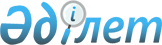 Об утверждении порядка и размера оказания социальной поддержки по оплате коммунальных услуг и приобретению топлива за счет бюджетных средств специалистам государственных организаций здравоохранения, социального обеспечения, образования, культуры, спорта и ветеринарии, проживающим и работающим в сельских населенных пунктах Кордайского районаРешение Кордайского районного маслихата Жамбылской области от 30 марта 2020 года № 65-5. Зарегистрировано Департаментом юстиции Жамбылской области 2 апреля 2020 года № 4537
      В соответствии со статьей 6 Закона Республики Казахстан от 23 января 2001 года "О местном государственном управлении и самоуправлении в Республике Казахстан", пунктом 5 статьи 18 Закона Республики Казахстан от 8 июля 2005 года "О государственном регулировании развития агропромышленного комплекса и сельских территорий", Кордайский районный маслихат РЕШИЛ:
      1. Утвердить порядок и размер оказания социальной поддержки по оплате коммунальных услуг и приобретению топлива за счет бюджетных средств специалистам государственных организаций здравоохранения, социального обеспечения, образования, культуры, спорта и ветеринарии, проживающим и работающим в сельских населенных пунктах Кордайского района согласно приложению.
      2. Признать утратившим силу решение маслихата Кордайского района от 17 ноября 2014 года № 35-7 "О предоставлении социальной помощи на приобретение топлива специалистам государственных организаций социального обеспечения, образования, культуры, спорта и агропромышленного комплекса, проживающим и работающим в сельских населенных пунктах" (зарегистрировано в Реестре государственной регистрации нормативных правовых актов за № 2421, опубликовано "20" декабря 2014 года в районной газете "Қордай шамшырағы" - "Кордайский маяк" № 199-200 (2131-2132).
      3. Контроль за исполнением данного решения возложить на постоянную комиссию районного маслихата по вопросам экономики, финансов, бюджета, развития местного самоуправления, индустриально-инновационного развития, развития региона, транспорта и связи, малого и среднего бизнеса и на руководителя коммунального государственного учреждения "Отдел занятости и социальных программ акимата Кордайского района Жамбылской области" А. Заурбаеву (по согласованию).
      4. Настоящее решение вступает в силу со дня государственной регистрации в органах юстиции и вводится в действие по истечении десяти календарных дней после дня его первого официального опубликования. Об утверждении порядка и размера оказания социальной поддержки по оплате коммунальных услуг и приобретению топлива за счет бюджетных средств специалистам государственных организаций здравоохранения, социального обеспечения, образования, культуры, спорта и ветеринарии, проживающим и работающим в сельских населенных пунктах Кордайского района
Глава 1. Общие положения
      1. Социальная поддержка по оплате коммунальных услуг и приобретению топлива за счет бюджетных средств (далее – социальная поддержка) оказывается специалистам государственных организаций здравоохранения, социального обеспечения, образования, культуры, спорта и ветеринарии, проживающим и работающим в сельских населенных пунктах Кордайского района (далее – специалисты).
      2. Назначение социальной поддержки осуществляется уполномоченным органом – коммунальным государственным учреждением "Отдел занятости и социальных программ акимата Кордайского района Жамбылской области". Глава 2. Порядок оказания социальной поддержки
      3. Социальная поддержка оказывается без истребования заявлений от специалистов на основании сводных списков, утвержденных первыми руководителями государственных организаций.
      4. Социальная поддержка осуществляется путем перечисления на лицевые счета специалистов через банки второго уровня или организации, имеющие лицензии на соответствующие виды банковских операций. Глава 3. Размер оказания социальной поддержки
      5. Социальная поддержка специалистам оказывается один раз в год за счет бюджетных средств в размере 5 (пяти) месячных расчетных показателей.
					© 2012. РГП на ПХВ «Институт законодательства и правовой информации Республики Казахстан» Министерства юстиции Республики Казахстан
				
      Председатель сессии

      Кордайского районного маслихата

К. Кипчакбаева

      Секретарь Кордайского

      районного маслихата

Р. Нурсипатов
Приложение к решению
Кордайского районного маслихата
№ 65-5 от 30 марта 2020 года